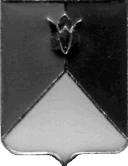 РОССИЙСКАЯ  ФЕДЕРАЦИЯАДМИНИСТРАЦИЯ   КУНАШАКСКОГО  МУНИЦИПАЛЬНОГО  РАЙОНАЧЕЛЯБИНСКОЙ  ОБЛАСТИП О С Т А Н О В Л Е Н И  Еот   22.07. 2015 г.      .    № _1375_О  назначении  публичных слушаний  на  тему«Утверждение  проектов  планировки террито-рий   совмещенного   с   проектом   межеваниялинейных объектов»           Руководствуясь с Федеральным законом «Об общих принципах организации местного самоуправления   в  Российской Федерации» от  06.10. . № 131 –ФЗ, статьями 45,46 Градостроительного кодекса Российской Федерации, Правилами землепользования и застройки Кунашакского муниципального района утвержденного Решением Собрания депутатов Кунашакского муниципального района от 30.03.2011 г., № 31           ПОСТАНОВЛЯЮ:          1.Назначить публичные слушания на тему: «Утверждение  проектов  планировки территории совмещенного с проектом межевания линейных объектов «Городские районные оптические опорные сети». Челябинский филиал».На участке:«ПУ Кунашак, ул. Ленина,11-УД Муслюмово, БК АМС ОАО «РТК» и «Городские районные оптические опорные сети». Челябинский филиал. «РМЗ ВОЛС «ПУ Кунашак, ул. Ленина,11-УД Муслюмово, БК АМС ОАО «РТК»- РМ5 ВОЛС «Миасское – Бродокалмак»-в границах Кунашакского и Муслюмовского сельских поселений  Кунашакского района Челябинской области  на 24.08.2015 г. в 12.00 часов по адресу:  с. Кунашак, ул. Ленина, 103 ( в зале заседания, 2-й этаж).          2. Опубликовать настоящее постановление в газете «Кунашакские вести».          3. Для подготовки и проведения публичных слушаний утвердить комиссию по проведению публичных слушаний в составе:         Председатель комиссии:Галеев Р.Г.          - 1-й заместитель Главы администрации района;Сатыбалдин Р.К.- заместитель Главы администрации района, руководитель                              Управления имущественных и земельных отношений,                               заместитель председателя;                                        Члены комиссии: Гумарова Г.Ш    - начальник отдела архитектуры и градостроительства                               администрации района, секретарь комиссии;Якупова Ю.Р.     - управляющий делами администрации Кунашакского                               муниципального района;Ибрагимов А.М.- глава Кунашакского сельского поселения( по согласованию);Хафизов А.З.     -  глава Муслюмовского сельского поселения (по согласованию);Нафигина Т.Р.  -  начальник юридического отдела администрации района;Мухарамов Р.Я. - руководитель Управления ЖКХ, строительству и                               энергосбережению администрации района;Махмутов В.Ж. -  начальник отдела по экологии и охране окружающей среды                               Управления имущественных и земельных отношений.        4. Определить следующий порядок учета предложений, рекомендаций граждан района:- предложения, рекомендации, замечания по проекту постановлений «Утверждение  проектов  планировки территории совмещенного с проектом межевания линейных объектов «Городские районные оптические опорные сети». Челябинский филиал».На участке:«ПУ Кунашак, ул. Ленина,11-УД Муслюмово, БК АМС ОАО «РТК» и «Городские районные оптические опорные сети». Челябинский филиал. «РМЗ ВОЛС «ПУ Кунашак, ул. Ленина,11-УД Муслюмово, БК АМС ОАО «РТК»- РМ5 ВОЛС «Миасское – Бродокалмак»-в границах Кунашакского и Муслюмовского сельских поселений  Кунашакского района Челябинской области  принимаются по адресу: Кунашак, ул. Ленина, 103, каб. по телефонам 3-10-41; 3-19-65 и 3-19-53.       5. Организацию исполнения  настоящего  постановления  возложить на  Управляющего делами  администрации   района  Якупову Ю.Р.       6. Настоящее постановление вступает в силу со дня подписания и подлежит опубликованию в средствах массовой информации.Исполняющий        обязанностиГлавы    администрации  района                                                          Р.Г.  Галеев